СОВЕТ ДЕПУТАТОВ муниципального образования НОВОЧЕРКаССКИЙ  сельсовет Саракташского района оренбургской областичетвертый созывРЕШЕНИЕочередного шестнадцатого заседания Совета депутатов Новочеркасского сельсовета   четвертого созыва17 декабря 2021 года                  с. Новочеркасск                                         № 75Об утверждении Положения о  порядке сообщения лицами, замещающими должности муниципальной службы в муниципальном образовании Новочеркасский сельсовет Саракташского района Оренбургской области о возникновении личной заинтересованности при исполнении должностных обязанностей, которая приводит или может привести к конфликту интересовВ соответствии с Федеральным  законом от 25 декабря 2008 года № 273-ФЗ "О противодействии коррупции", Указом Президента Российской Федерации от 22 декабря 2015 года № 650 «О порядке сообщения лицами, замещающими отдельные государственные должности Российской Федерации, должности Федеральной государственной службы, и иными лицами о возникновении личной заинтересованности при исполнении должностных обязанностей, которая приводит или может привести к конфликту интересов, и о внесении изменений в некоторые акты Президента Российской Федерации», Совет депутатов Р Е Ш И Л :1. Утвердить Положение о порядке сообщения лицами, замещающими должности муниципальной службы в муниципальном образовании Новочеркасский сельсовет Саракташского района Оренбургской области о возникновении личной заинтересованности при исполнении должностных обязанностей, которая приводит или может привести к конфликту интересов согласно приложению.2. Признать утратившим силу решение Совета депутатов Новочеркасского сельсовета  от 29.06.2018 № 98 «Об утверждении Положения о  порядке сообщения лицами, замещающими должности муниципальной службы в муниципальном образовании Новочеркасский сельсовет Саракташского района Оренбургской области о возникновении личной заинтересованности при исполнении должностных обязанностей, которая приводит или может привести к конфликту интересов».          3. Настоящее  решение вступает в силу после его обнародования и подлежит размещению на официальном сайте администрации муниципального образования Новочеркасский сельсовет Саракташского района Оренбургской области. 4. Контроль за исполнением настоящего решения возложить на постоянную комиссию Совета депутатов сельсовета по мандатным вопросам, вопросам местного самоуправления, законности, правопорядка, работе с общественными и религиозными объединениями, национальным вопросам и делам военнослужащих (Бурлуцкий А.А.).Председатель Совета депутатов                 Глава муниципального образованияНовочеркасского сельсовета                       Новочеркасский сельсовет                                            Г.Е. Матвеев                                                   Н.Ф.СуюндуковПОЛОЖЕНИЕо порядке сообщения лицами, замещающими должности муниципальной службы в муниципальном образовании Новочеркасский сельсовет Саракташского района Оренбургской области о возникновении личной заинтересованности при исполнении должностных обязанностей, которая приводит или может привести к конфликту интересов1. Настоящим Положением определяется порядок сообщения лицами, замещающими  должности муниципальной службы в муниципальном образовании Новочеркасский сельсовет Саракташского района Оренбургской области о возникновении личной заинтересованности при исполнении должностных обязанностей, которая приводит или может привести к конфликту интересов.2. Лица, замещающие должности муниципальной службы в муниципальном образовании Новочеркасский сельсовет Саракташского района Оренбургской области обязаны, в соответствии с законодательством Российской Федерации о противодействии коррупции, сообщать о возникновении личной заинтересованности при исполнении должностных обязанностей, которая приводит или может привести к конфликту интересов, а также принимать меры по предотвращению или урегулированию конфликта интересов.Сообщение оформляется в письменной форме в виде уведомления о возникновении личной заинтересованности при исполнении должностных обязанностей, которая приводит или может привести к конфликту интересов (далее - уведомление).3. Лица, замещающие должности муниципальной службы, направляют  главе муниципального образования Новочеркасский сельсовет Саракташского района Оренбургской области  (далее - глава сельсовета) уведомление, составленное по форме согласно приложению № 1 к настоящему положению.4.Уведомление, рассматривает по поручению главы сельсовета комиссия по соблюдению требований к служебному поведению муниципальных служащих и урегулированию конфликта интересов (далее – комиссия).5. Уведомление регистрируется в день поступления в специальном журнале, составленном по форме, согласно приложению 2 к настоящему положению.6. Регистрация и предварительное рассмотрение уведомления осуществляется специалистом по противодействию коррупции администрации Новочеркасского сельсовета Саракташского района Оренбургской области  (далее - специалист).7. В ходе предварительного рассмотрения уведомления специалист имеет право получать в установленном порядке от лиц, направивших уведомление, пояснения по изложенным в нем обстоятельствам и направлять в установленном порядке запросы в органы местного самоуправления и заинтересованные организации Саракташского района.8. По результатам рассмотрения уведомления специалист подготавливается мотивированное заключение.Уведомление, заключение и другие материалы, полученные в ходе рассмотрения уведомления, представляются в комиссию в течение семи рабочих дней со дня поступления уведомления в орган местного самоуправления. В случае направления запросов, указанных в пункте 8 настоящего Положения, уведомления, заключения и другие материалы представляются председателю комиссии в течение 45 дней со дня поступления обращения. Указанный срок может быть продлен председателем комиссии, но не более чем на 30 дней.9. Комиссия по результатам рассмотрения уведомлений принимает одно из следующих решений:а) признать, что при исполнении должностных обязанностей муниципальным служащим, направившим уведомление, конфликт интересов отсутствует;б) признать, что при исполнении должностных обязанностей муниципальным служащим, направившим уведомление, личная заинтересованность приводит или может привести к конфликту интересов;в) признать, что муниципальный служащий, направивший уведомление, не соблюдал требования об урегулировании конфликта интересов.10. В случае принятия решения, предусмотренного подпунктом "б" пункта 9 настоящего Положения, в соответствии с законодательством Российской Федерации глава сельсовета принимает меры либо обеспечивает принятие мер по предотвращению или урегулированию конфликта интересов, либо рекомендует лицу, направившему уведомление, принять такие меры.11. Председатель комиссии по соблюдению требований к служебному поведению муниципальных служащих и урегулированию конфликта интересов рассматривает уведомление и принимает по нему решение в порядке, установленном Положением о комиссии.12. В случае принятия решений, предусмотренных подпунктами "б" и "в" пункта 9 настоящего Положения, председатель комиссии представляет доклад главе сельсовета. _____________________________           (отметка об ознакомлении)                                            Главе муниципального образования                                             Новочеркасский сельсовет Саракташского района                                            Оренбургской области                                            ________________________________________                                                                             ФИО                                            от ______________________________________                                             ________________________________________                                                                    (Ф.И.О., замещаемая должность)УВЕДОМЛЕНИЕо возникновении личной заинтересованности при исполнениидолжностных обязанностей, которая приводит или может привести к конфликту интересовСообщаю о возникновении у меня личной заинтересованности при исполнении должностных  обязанностей,  которая приводит или может привести к конфликту интересов (нужное подчеркнуть).Обстоятельства,     являющиеся    основанием    возникновения   личной заинтересованности: __________________________________________________________________Должностные   обязанности,  на  исполнение  которых  влияет  или  может повлиять личная заинтересованность:______________________________________________________________________________________________         Предлагаемые   меры  по  предотвращению  или  урегулированию  конфликта интересов: __________________________________________________________________         Намереваюсь   (не   намереваюсь)   лично  присутствовать  на  заседаниикомиссии по соблюдению требований к служебному поведению муниципальных служащих и урегулированию конфликта интересовпри рассмотрении настоящего уведомления (нужное подчеркнуть)."__"___________20__г.__________________________________________           (дата,  подпись лица  направляющего уведомление),          (расшифровка подписи)	ЖУРНАЛрегистрации уведомлений о возникновении личной заинтересованности при исполнении должностных обязанностей, которая приводит или может привести к конфликту интересов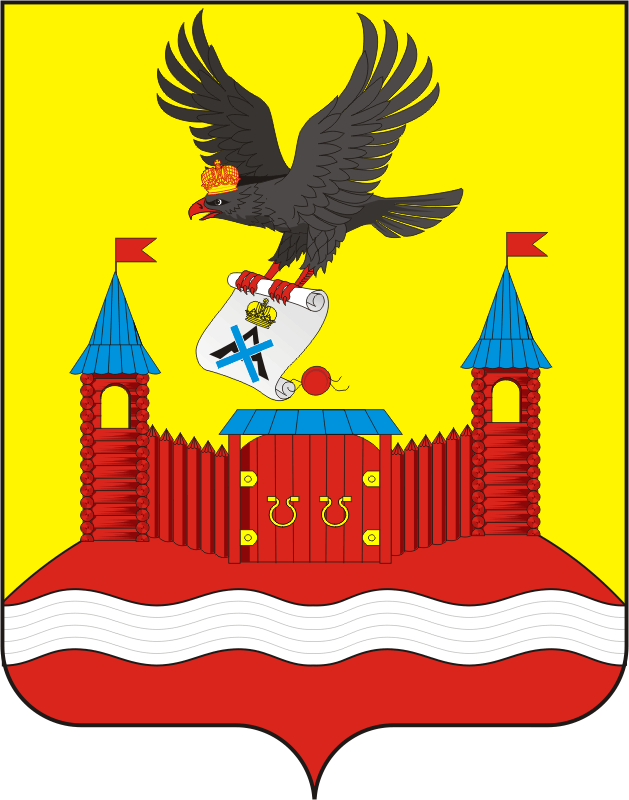 Разослано:кадровой службе, прокуратуре района. Приложение к решению Совета депутатов Новочеркасского сельсовета Саракташского района Оренбургской областиот 17.12.2021 № 75Приложение № 1к Положению о порядке сообщения лицами, замещающими должности муниципальной службы в муниципальном образовании Новочеркасский сельсовет Саракташского района Оренбургской области о возникновении личной заинтересованности при исполнении должностных обязанностей, которая приводит или может привести к конфликту интересовПриложение № 3к Положению о порядке сообщения лицами, замещающими должности муниципальной службы в муниципальном образовании Новочеркасский сельсовет Саракташского района Оренбургской области о возникновении личной заинтересованности при исполнении должностных обязанностей, которая приводит или может привести к конфликту интересов№ п/пРегистрационный номерДата регистрацииФамилия, инициалы, должность муниципального служащего, подавшего уведомление Подпись муниципального служащего, подавшего уведомлениеФамилия, инициалы лица, регистрирующего уведомлениеПодпись лица, регистрирующего уведомление1234567